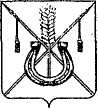 АДМИНИСТРАЦИЯ КОРЕНОВСКОГО ГОРОДСКОГО ПОСЕЛЕНИЯ КОРЕНОВСКОГО РАЙОНАПОСТАНОВЛЕНИЕот 18.02.2014	   		                                     			  № 113г. Кореновск Об утверждении плана выполнения мероприятий по достижению показателя, указанного в подпункте «д» пункта 1 УказаПрезидента Российской федерации от 07 мая 2012 года № 601«Об основных направлениях совершенствования системы государственного управления»Во исполнение плана выполнения мероприятий по достижению показателей, указанных в пункте 1 и в подпункте «е» пункта 2 Указа Президента Российской Федерации от 07 мая 2012 года № 601 «Об основных направлениях совершенствования системы государственного управления», утвержденного заместителем председателя Правительства Российской Федерации от 24 сентября 2012 года № 5148п-П-16, администрация Кореновского городского поселения Кореновского района п о с т а н о в л я е т:1.Утвердить план выполнения мероприятий по достижению показателя, указанного в подпункте «д» пункта 1 Указа Президента Российской Федерации от 07 мая 2012 года № 601 «Об основных направлениях совершенствования системы государственного управления» (прилагается).2. Общему отделу администрации Кореновского городского поселения Кореновского района (Воротникова) разместить настоящее постановление на официальном сайте органов местного самоуправления Кореновского городского поселения Кореновского района в сети Интернет.4. Контроль за выполнением настоящего постановления возложить на заместителя главы Кореновского городского поселения Кореновского района Р.Ф.Громова.5. Постановление вступает в силу со дня его подписания.Глава Кореновского городского поселенияКореновского района                                                                                 Е.Н.ПергунПЛАНвыполнения мероприятий по достижению показателя, указанного в подпункте «д» пункта 1 Указа Президента Российской Федерации от 07 мая 2012 года№ 601 «Об основных направлениях совершенствования системы государственного управления»Начальник юридического отдела администрации Кореновского городского поселения Кореновского района                                                                       М.В.ОмельченкоПРИЛОЖЕНИЕ                                                    УТВЕРЖДЕН                                                                    постановлением администрации                                                                   Кореновского городского поселения                                                       Кореновского района                                                        от 18.02.2014  № 113№ п/пНаименование мероприятияСрок реализации мероприятияОтветственный исполнитель12341Внести изменения в административные регламенты предоставления муниципальных услуг в части сокращения времени ожидания в очереди при обращении заявителя до 15 минутдо 01.09.2014Отраслевые (функциональные) органы администрации Кореновского городского поселения Кореновского района 2Завершить мероприятия по согласованию вносимых изменений в административные регламенты предоставления муниципальных услуг с юридическим отделом администрации Кореновского городского поселения Кореновского района до 15.08.2014Отраслевые (функциональные) органы администрации  Кореновского городского поселения Кореновского района3Представить в юридический отдел администрации Кореновского городского поселения Кореновского района утвержденные нормативные правовые акты о внесении изменений в административные регламенты предоставления муниципальных услуг в части сокращения времени ожидания в очереди при обращении заявителя до 15 минут  до 01.11.2014Отраслевые (функциональные) органы администрации Кореновского городского поселения Кореновского района 4Провести мониторинг принятых нормативных правовых актов о внесении изменений в административные регламенты предоставления муниципальных услуг в части сокращения времени ожидания в очереди при обращении заявителя до 15 минут до 01.12.2014Юридический отдел Кореновского городского поселения Кореновского района 